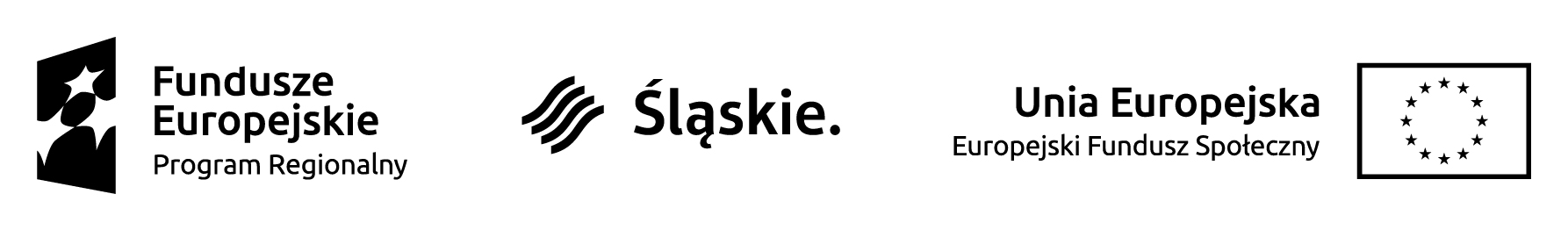 Załącznik nr 11 do Regulaminu naboru do projektu……………………………………………………………………………….Nazwa Przedsiębiorcy……………………………………………………………………………….adres Przedsiębiorcy………………………………………………………………………………..NIP, REGONOŚWIADCZENIE O BRAKU RÓWNOLEGŁEGO APLIKOWANIA DO INNYCH OPERATORÓW PSF W WOJEWÓDZTWIE ŚLĄSKIM Ja niżej podpisany/a …………………………………………………………………………………………….reprezentujący podmiot, ……………………………………………………………………………., oświadczam że w związku z ubieganiem się o dofinansowanie usługi/usług rozwojowej numer ……………………………………………………………………………………………………………….…., dla pracownika/ pracowników …………………………………………………………………………………………………………………. w ramach projektu pn. Wsparcie rozwojowe mikro, małych i średnich przedsiębiorstw z województwa śląskiego realizowanego przez Regionalną Izbę Przemysłowo-Handlową w Gliwicach nie aplikuję równolegle o dofinansowanie ww. usługi/usług dla ww. pracownika/ pracowników u innego Operatora PSF / w innym projekcie PSF w województwie śląskim....................................................... 	                                                       ............................................................................... Miejscowość, data                                                     Data i podpis osoby upoważnionej do reprezentacji Przedsiębiorcy  UWAGAPodpis musi pozwalać na jednoznaczną identyfikację osoby, która go złożyła tj. zawierać możliwe do odczytania nazwisko osoby składającej podpis lub parafkę + pieczęć firmowa z imieniem i nazwiskiem Przedsiębiorcy.Podpis musi  być złożony własnoręcznie w oryginale, a nie za pomocą reprodukcji (faksymile) w formie pieczęci bądź wydruku pliku graficznego.